По вопросу: Работник после увольнения в течение месяца открыл больничный, но спустя неделю устроился на новую работу. Законно ли будет находиться на больничном? И вправе ли предъявить такой больничный прежнему работодателю?Сообщаем: По листку нетрудоспособности, выданному медицинским учреждением в установленном порядке, выплачивается пособие по временной нетрудоспособности в следующих случаях:при трудоустройстве работника к новому работодателю - по новому месту работы (ст. 183 ТК РФ);если работник не был принят на новую работу и заболел (получил травму) в течение 30 календарных дней со дня увольнения - по последнему месту работы (ч. 2 ст. 5, ч. 3 ст. 13 Закона от 29.12.2006 N 255-ФЗ). При этом если прежний работодатель отказывается принимать и оплачивать больничный лист, то такой работодатель может быть привлечен к ответственности по ст. 236 ТК РФ, по ч. 6, 7 ст. 5.27 КоАП РФ, а в случае установления корыстной или личной заинтересованности работодателя в невыплате пособия - к уголовной ответственности по ст. 145.1 УК РФ;если работник не был принят на новую работу, заболел (получил травму) в течение 30 календарных дней со дня увольнения, а прежний работодатель прекратил деятельность или не имеет достаточно денежных средств либо если в отношении данного работодателя проводятся процедуры банкротства - в территориальном подразделении ФСС РФ (ч. 4 ст. 13 Закона N 255-ФЗ).Источник: 
{Ситуация: Что делать, если работник заболел после увольнения? ("Электронный журнал "Азбука права", 2020) {КонсультантПлюс}}Документом для оплаты пособия после увольнения является больничный лист. Его уволенный работник должен представить не позднее шести месяцев со дня восстановления трудоспособности или установления инвалидности (ч. 1 ст. 12 Закона N 255-ФЗ).Первые три дня больничного по болезни или травме уволенного работника оплачивайте за счет средств организации, последующие дни - за счет средств ФСС РФ (п. 1 ч. 2 ст. 3 Закона N 255-ФЗ).Источник: 
Готовое решение: Как оплачивать больничный лист в случаях увольнения и смерти работника (КонсультантПлюс, 2020) {КонсультантПлюс}….Работник может по своей инициативе выйти на работу во время больничного. Но это является нарушением режима лечения и основанием для снижения выплат по больничному. При этом вы не вправе отстранить работника от работы из-за больничного или заставить выйти на работу во время больничного.Рекомендуем в случае выхода работника во время больничного убедить его не приступать к работе. Так, как минимум, вы избежите споров с ФСС РФ по выплате пособия.Если не получится уговорить, рекомендуем зафиксировать выход на работу, а при сдаче вам работником больничного убедиться, что в нем есть отметка о нарушении режима. Это важно для правильной оплаты больничного листа…..….Выданный работнику листок нетрудоспособности подтверждает, в частности, что работник временно не способен трудиться и освобожден от работы, а также обязан соблюдать предписанный врачом режим лечения (п. 3 ч. 2 ст. 4.3 Закона N 255-ФЗ, абз. 1 п. 5 Порядка выдачи листков нетрудоспособности, п. 9 Порядка проведения экспертизы временной нетрудоспособности, п. 17 Письма ФСС РФ от 28.10.2011 N 14-03-18/15-12956)…..….Законом не предусмотрено, что дни работы во время больничного не нужно учитывать и оплачивать. Поэтому, на наш взгляд, за такие дни работнику нужно выплатить заработную плату. Это следует из ч. 1 ст. 2, ч. 1 ст. 21, ч. 2 ст. 22, ч. 4 ст. 91, ч. 1 ст. 129 ТК РФ. Иначе вам грозят риски.Но выплата одновременно и пособия, и зарплаты не предусмотрена законом, поскольку пособие призвано возместить утраченный заработок, когда работник не может трудиться (ст. 183 ТК РФ, ч. 1 ст. 1.3 Закона N 255-ФЗ). А если он не утрачен, то выплата пособия за счет ФСС РФ может быть признана излишней. Это подтверждается судебной практикой (см., например, Определение Верховного Суда РФ от 22.08.2017 N 303-КГ17-10708, Постановление Арбитражного суда Дальневосточного округа от 10.04.2017 N Ф03-969/2017).Оплату по больничному производите только после того, как работник закроет его в медицинской организации, которая его выдала. Иначе ФСС РФ не примет эти расходы к зачету, что следует из п. 4 ч. 1 ст. 4.2, ч. 4 ст. 4.7, ч. 5 ст. 13 Закона N 255-ФЗ.Если работник принесет закрытый больничный без отметки о нарушении режима, рекомендуем вернуть его работнику и попросить обратиться в медицинскую организацию для ее внесения. Если при отсутствии в больничном такой отметки вы снизите размер пособия, то в случае спора суд может посчитать, что у вас не было основания для снижения размера пособия, и взыскать с вас невыплаченные суммы (см., например, Апелляционное определение Суда Ямало-Ненецкого автономного округа от 10.02.2014 N 33-242/2014).Дополнительно можете обратиться за разъяснениями в свое региональное отделение ФСС РФ (Письмо ФСС РФ от 30.09.2011 N 14-03-11/15-11575).Источник: 
Готовое решение: Может ли работник работать во время больничного (КонсультантПлюс, 2020) {КонсультантПлюс}
Важные моменты выделены цветом. Ответ подготовлен  24.03.2020 года. «больничный лист после увольнения»Услуга оказывается в соответствии с регламентом Линии консультаций: http://consultantugra.ru/klientam/goryachaya-liniya/reglament-linii-konsultacij/         Направляем материалы из Системы КонсультантПлюс.ПОДБОРКА МАТЕРИАЛОВ ПО ВОПРОСУ:
Путеводитель по кадровым вопросам. Увольнение {КонсультантПлюс}
Готовое решение: Может ли работник работать во время больничного (КонсультантПлюс, 2020) {КонсультантПлюс}
Может ли работник работать во время больничногоОглавление:1. Можно ли вызвать работника на работу в период временной нетрудоспособности2. Что делать, если работник вышел на работу во время своего больничного3. Как оплачивать работу во время больничного4. Какие риски есть в случае работы на больничном1. Можно ли вызвать работника на работу в период временной нетрудоспособностиНет, нельзя.Выданный работнику листок нетрудоспособности подтверждает, в частности, что работник временно не способен трудиться и освобожден от работы, а также обязан соблюдать предписанный врачом режим лечения (п. 3 ч. 2 ст. 4.3 Закона N 255-ФЗ, абз. 1 п. 5 Порядка выдачи листков нетрудоспособности, п. 9 Порядка проведения экспертизы временной нетрудоспособности, п. 17 Письма ФСС РФ от 28.10.2011 N 14-03-18/15-12956).Учтите, что за отказ выйти на работу в период временной нетрудоспособности работника нельзя привлечь к дисциплинарной ответственности, так как он не нарушает свои трудовые обязанности, то есть не совершает дисциплинарный проступок. Иначе вам грозят риски.2. Что делать, если работник вышел на работу во время своего больничногоЕсли работник в период временной нетрудоспособности вышел на работу, не отстраняйте его от работы.Выход с больничного не включен в перечень оснований для отстранения от работы (ч. 1 ст. 76 ТК РФ). С учетом этого работник должен быть допущен к работе.Но до того как он приступит к работе, рекомендуем разъяснить (желательно под подпись), какие возможны негативные финансовые последствия.В частности, разъясните работнику, что если он без уважительных причин нарушит предписанный режим, то это является основанием для снижения размера его пособия по временной нетрудоспособности со дня нарушения. В результате он может получить за свой больничный меньше, чем рассчитывает (п. 3 ч. 2 ст. 4.3, п. 1 ч. 1, п. 1 ч. 2 ст. 8 Закона N 255-ФЗ).Также разъясните, что за дни работы на больничном не предусмотрена выплата одновременно и пособия, и зарплаты, поскольку пособие призвано возместить утраченный заработок, когда работник не может трудиться. Подробнее об оплате работы во время больничного расскажем ниже.Обратите внимание работника на то, что, если он будет работать во время больничного, в его листке нетрудоспособности лечащий врач должен сделать отметку о нарушении режима (п. 58 Порядка выдачи листков нетрудоспособности). Это важно для правильной оплаты больничного. Чтобы врач узнал о таком нарушении работником больничного режима, вам нужно его информировать об этом.Акт о нарушении работником больничного режима можете использовать для данной цели. Он оформляется в произвольной форме. В нем целесообразно отразить, по нашему мнению, следующие сведения:наименование организации;дата составления акта;Ф.И.О. лица, составившего акт (например, руководителя работника);Ф.И.О. двух или более лиц, засвидетельствовавших выход работника на работу;Ф.И.О. работника, нарушившего режим;обстоятельства нарушения режима (дата выхода на работу, действия и объяснения работника, ваши действия, количество рабочих часов, иные обстоятельства, которые могут иметь значение для врача);подписи указанных лиц.К акту можете приложить иные документы: объяснительную работника, табель учета рабочего времени, подтверждающий выход на работу, и др.2.1. Нужно ли сообщать лечащему врачу работника о выходе его на работу на больничномНет, такой обязанности нет, но можете это сделать, если работник не прислушается к вам и все же приступит к работе.Сообщите лечащему врачу о нарушении режима, чтобы он внес отметку в больничный лист (п. 58 Порядка выдачи листков нетрудоспособности). Это необходимо для обоснования снижения размера пособия, о чем расскажем ниже.3. Как оплачивать работу во время больничногоЗаконом не предусмотрено, что дни работы во время больничного не нужно учитывать и оплачивать. Поэтому, на наш взгляд, за такие дни работнику нужно выплатить заработную плату. Это следует из ч. 1 ст. 2, ч. 1 ст. 21, ч. 2 ст. 22, ч. 4 ст. 91, ч. 1 ст. 129 ТК РФ. Иначе вам грозят риски.Но выплата одновременно и пособия, и зарплаты не предусмотрена законом, поскольку пособие призвано возместить утраченный заработок, когда работник не может трудиться (ст. 183 ТК РФ, ч. 1 ст. 1.3 Закона N 255-ФЗ). А если он не утрачен, то выплата пособия за счет ФСС РФ может быть признана излишней. Это подтверждается судебной практикой (см., например, Определение Верховного Суда РФ от 22.08.2017 N 303-КГ17-10708, Постановление Арбитражного суда Дальневосточного округа от 10.04.2017 N Ф03-969/2017).Оплату по больничному производите только после того, как работник закроет его в медицинской организации, которая его выдала. Иначе ФСС РФ не примет эти расходы к зачету, что следует из п. 4 ч. 1 ст. 4.2, ч. 4 ст. 4.7, ч. 5 ст. 13 Закона N 255-ФЗ.Если работник принесет закрытый больничный без отметки о нарушении режима, рекомендуем вернуть его работнику и попросить обратиться в медицинскую организацию для ее внесения. Если при отсутствии в больничном такой отметки вы снизите размер пособия, то в случае спора суд может посчитать, что у вас не было основания для снижения размера пособия, и взыскать с вас невыплаченные суммы (см., например, Апелляционное определение Суда Ямало-Ненецкого автономного округа от 10.02.2014 N 33-242/2014).Дополнительно можете обратиться за разъяснениями в свое региональное отделение ФСС РФ (Письмо ФСС РФ от 30.09.2011 N 14-03-11/15-11575).4. Какие риски есть в случае работы на больничномЕсли работник приступил к работе на больничном, возможны, в частности, следующие риски:административная ответственность по ч. 1, 2 ст. 5.27 КоАП РФ - например, если вы неправильно вели табель учета рабочего времени и не отразили в нем выход работника на работу в период больничного;административная ответственность по ч. 6, 7 ст. 5.27 КоАП РФ (если эти действия не содержат уголовно наказуемого деяния в соответствии со ст. 145.1 УК РФ) - например, если вы не выплатите работнику зарплату за отработанное время в период больничного;ФСС РФ может не принять к зачету расходы по выплате пособия на основе больничного листа, если работник параллельно работал (п. 4 ч. 1 ст. 4.2, ч. 4 ст. 4.7 Закона N 255-ФЗ, пп. 3 п. 1 ст. 11 Закона об основах обязательного соцстрахования).Если работник заболел после увольнения, то пособие по временной нетрудоспособности в зависимости от ситуации может быть выплачено по новому месту работы, по последнему месту работы или в территориальном подразделении ФСС РФ.Нужно ли оплачивать больничный лист после увольнения?Работодатель обязан выплатить пособие по временной нетрудоспособности после увольнения работника при наличии некоторых обстоятельств.Согласно ст. 183 ТК РФ при временной нетрудоспособности работодатель выплачивает работнику соответствующее пособие. Частью 2 этой же статьи предусмотрено, что размеры пособий и условия их выплаты устанавливаются федеральными законами.Частью 1 ст. 1 Федерального закона от 29.12.2006 N 255-ФЗ "Об обязательном социальном страховании на случай временной нетрудоспособности и в связи с материнством" (далее - Закон N 255-ФЗ) предусмотрено, что настоящий Закон определяет условия, размеры и порядок обеспечения пособиями по временной нетрудоспособности, по беременности и родам, ежемесячным пособием по уходу за ребенком граждан, подлежащих обязательному социальному страхованию на случай временной нетрудоспособности и в связи с материнством.Статья 2 Закона N 255-ФЗ устанавливает перечень лиц, подлежащих обязательному социальному страхованию на случай временной нетрудоспособности и в связи с материнством. На основании ч. 2, 4 указанной статьи эти лица имеют право на получение соответствующего пособия.Частью 2 ст. 5 Закона N 255-ФЗ предусмотрено, что пособие по временной нетрудоспособности выплачивается, если заболевание или травма наступили в течение 30 календарных дней с даты прекращения работы или деятельности либо в период со дня заключения трудового договора до дня его аннулирования.Таким образом, если работник относится к категории застрахованных лиц и листок нетрудоспособности был выдан ему не позднее 30 календарных дГотовое решение КонсультантПлюс, 23.03.2020Работник может по своей инициативе выйти на работу во время больничного. Но это является нарушением режима лечения и основанием для снижения выплат по больничному. При этом вы не вправе отстранить работника от работы из-за больничного или заставить выйти на работу во время больничного.Рекомендуем в случае выхода работника во время больничного убедить его не приступать к работе. Так, как минимум, вы избежите споров с ФСС РФ по выплате пособия.Если не получится уговорить, рекомендуем зафиксировать выход на работу, а при сдаче вам работником больничного убедиться, что в нем есть отметка о нарушении режима. Это важно для правильной оплаты больничного листа.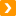 См. также: Что такое временная нетрудоспособностьСм. также:В каких случаях для расчета больничного листа надо применять МРОТРасчет больничного, если страховой стаж работника меньше шести месяцев или есть основания для снижения размера пособияСм. также:Можно ли уволить по инициативе работодателя работника во время его нахождения на больничномКак уволить за прогулСм. также: Как с организации могут взыскать недоимку по страховым взносам, которые уплачиваются в налоговый орган